Муниципальное автономное дошкольное образовательное учреждение детский сад № 100Паспорт дидактического пособия «Времена года».Выполнил: воспитатель Мухутдинова О.Н. г. Пермь – 2020Дидактическое пособие «Времена года»Описание: Данное пособие рекомендовано для детей младшего дошкольного возраста. Дидактическое пособие может быть использовано в непосредственной образовательной деятельности, в самостоятельной деятельности детей, а также в совместной деятельности воспитателя с детьми.Цель:  Изучение и закрепления признаков и примет времен года с детьми.Задачи: Расширять знания дошкольников о сезонных изменениях в природе; - учить узнавать и называть по страницам книги времена года и их последовательность;
2. Развивать математические представления: количество и счет, называние цветов, ориентировка в пространстве, различение величины, название геометрических фигур; 
3. Развивать мелкую моторику рук; высшие психические функции (восприятие, воображение, память, мышление и речь);
4. Воспитывать аккуратность, усидчивость, интерес к занятиям.Пояснительная записка.Сделанная своими руками, развивающая книжка – хороший помощникв коррекционной работе с дошкольниками.С помощью этой книжки-игрушки развиваются тактильные ощущения,а вместе с тем память, слух, цветовое восприятие, мышление, фантазия иВ игровой форме ребенок учится застегивать и расстёгивать всевозможные застежки (шнуровки, крючки, молнии, липучки и пуговицы).Создавая данное пособие, я ориентировалась на следующие моменты:Она должна показать ребенку основные понятия, такие как:1 Цвет. Запоминание основных цветов. Улучшение световосприятия.Для самых маленьких - основные цвета, для детей постарше оттенки,получающиеся при смешивании основных цветов.2 Форма. Геометрические формы.3 Динамика. Ребенку интересно не просто рассматривать, а приниматьучастие в создании картины, поэтому движение объектов не только приведетего в восторг, но и будет способствовать развитию моторики.4 Счет. Научить ребенка считать, можно сделав несколько одинаковыхпредметов для счета.5 Предметы, различные на ощупь для развития моторики и сенсорноговосприятия ребенка. Любой сюжет на ваш выбор с использованиемразличных тканей, или предметов.6 Предметы с сюрпризом для развития любознательности. Это самоеинтересное, на мой взгляд, в книжке. Можно сделать второй сюжет подпервым (открывается пуговицей, кнопкой или молнией).7 Развитие словарного запаса: обобщение и классификация, различныеспособы словообразования. Формирование грамматического строя речи:согласование прилагательных с существительными, практическое употребление предлогов, различных падежных конструкций. Каждая страничка мягкой книжки – это отдельная история, со своимсюжетом. Сюжеты страниц – аппликации из ткани. Все съемные элементы в книжке на липучках, кнопочках, петельках. Разная фактура ткани приятна для тактильных ощущений и используется для изучения новых понятий (гладкий, шершавый, теплый, мягкий, плотный, тонкий и т.д.).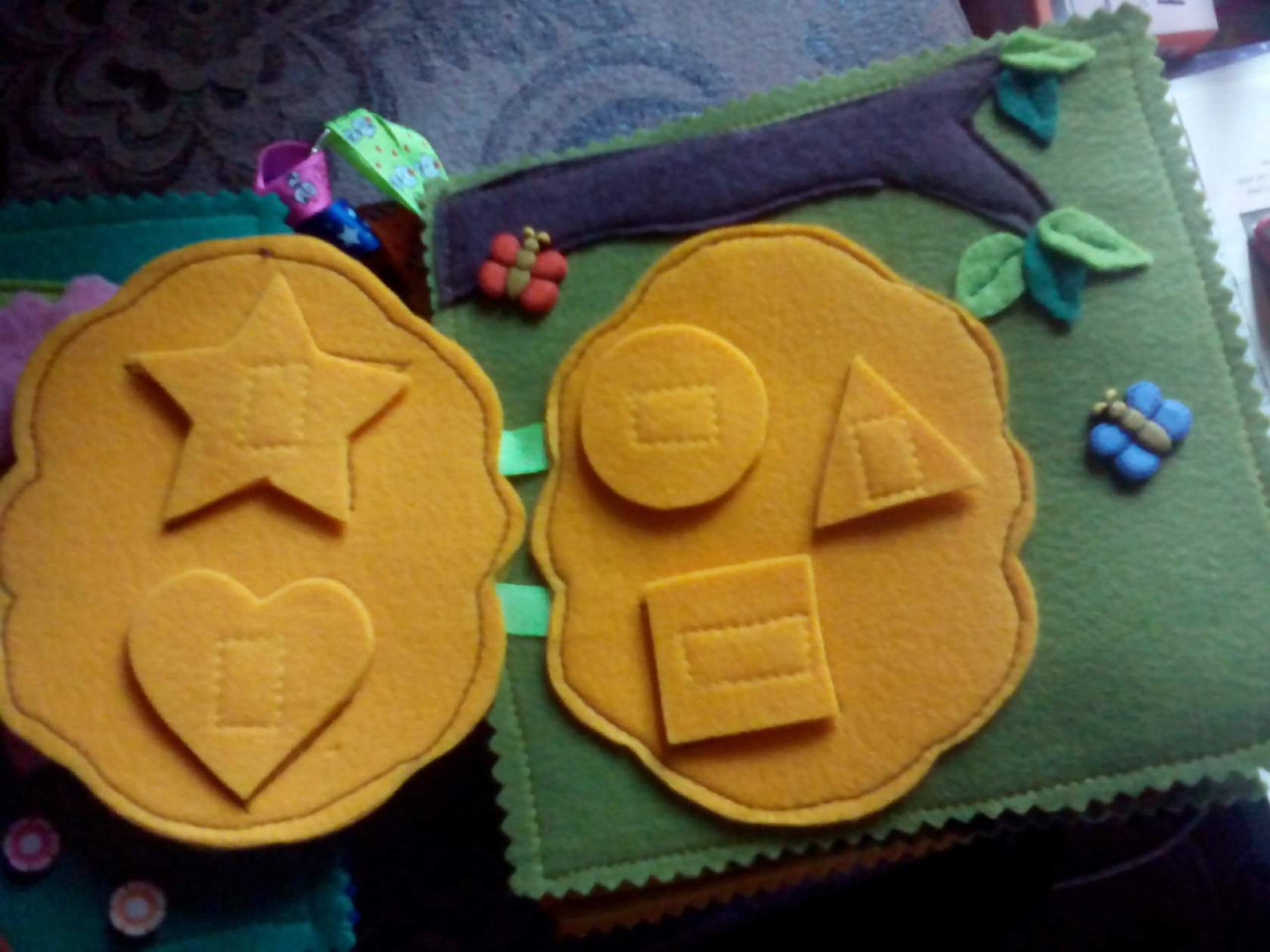 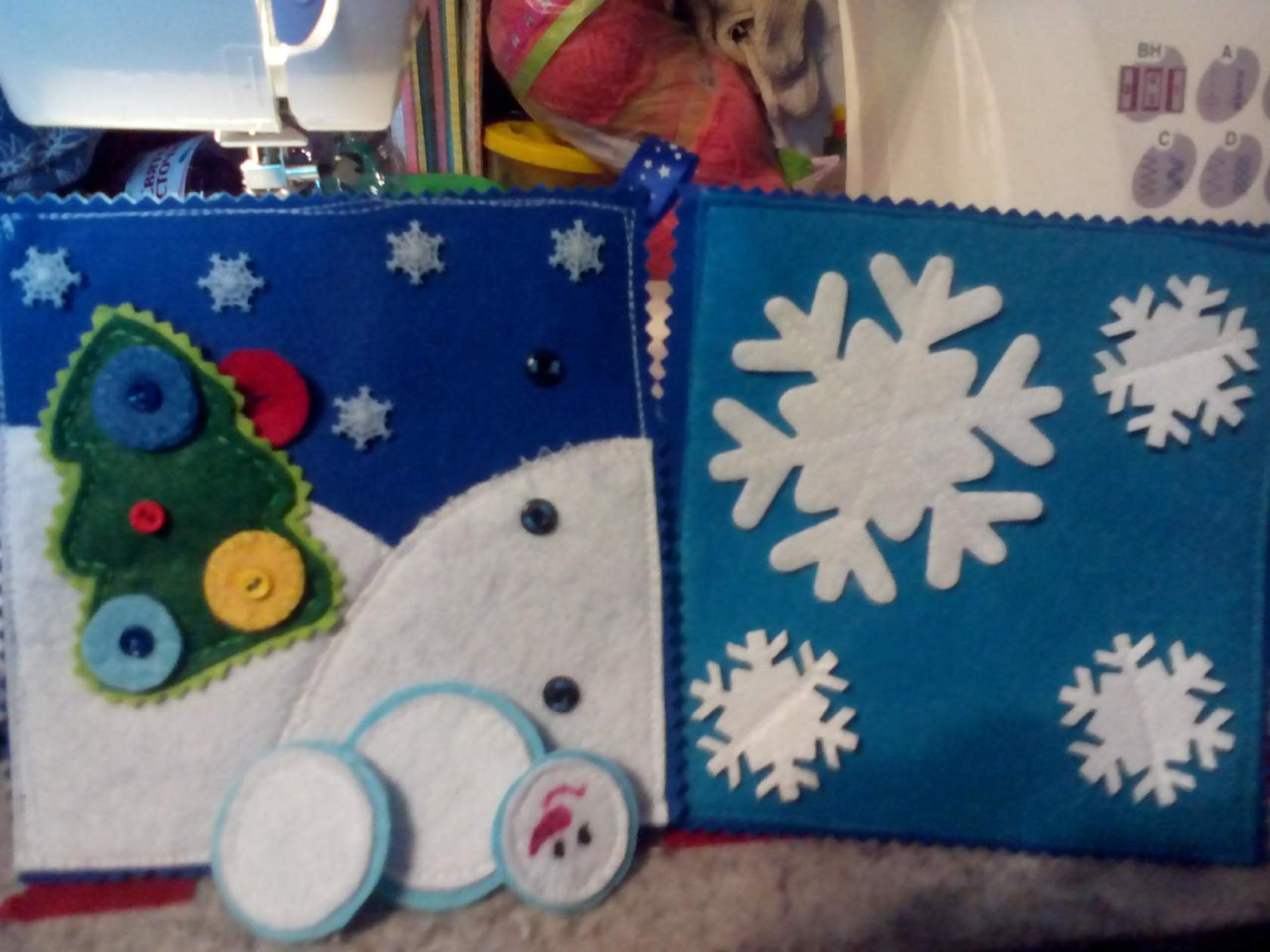 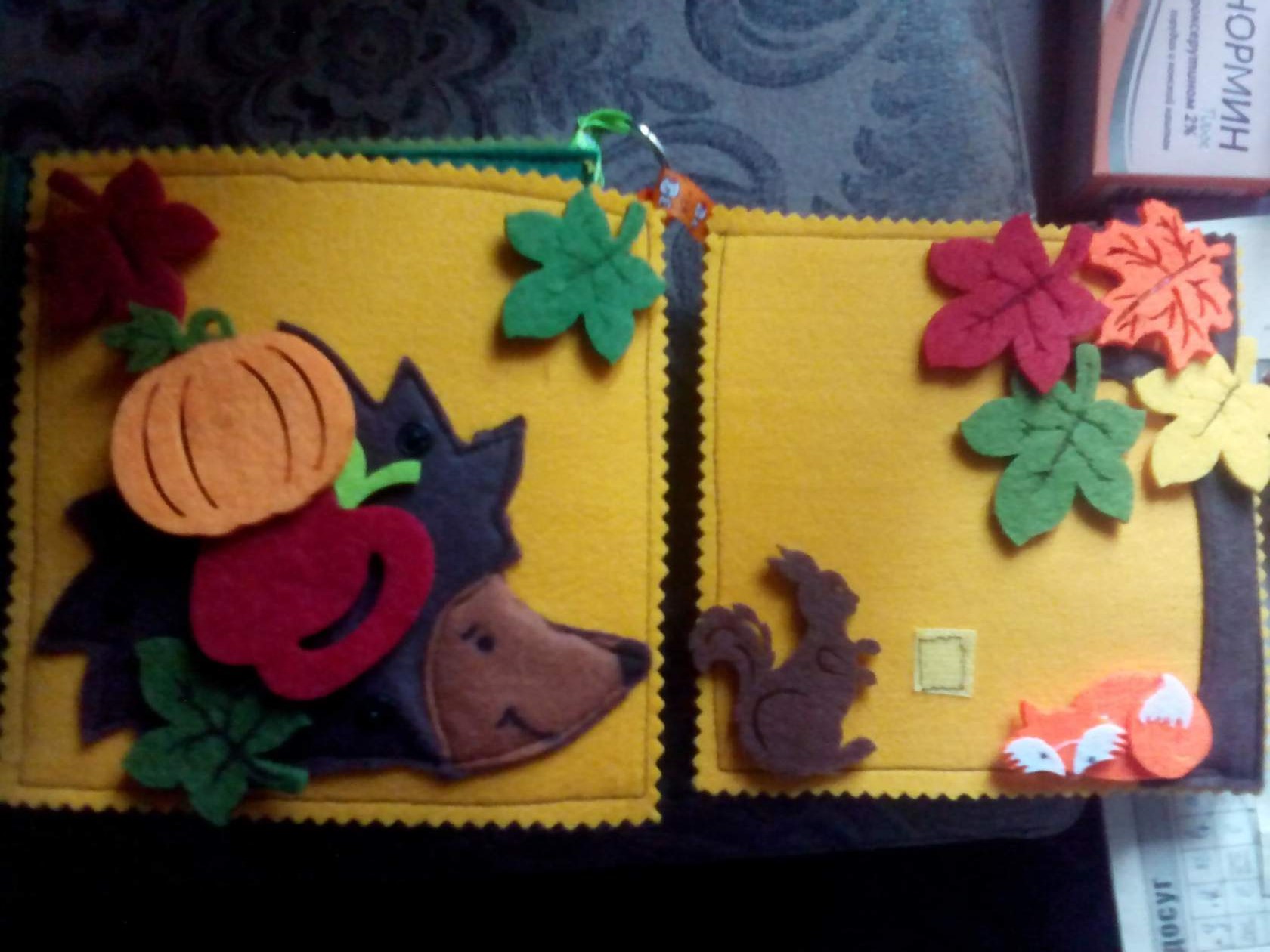 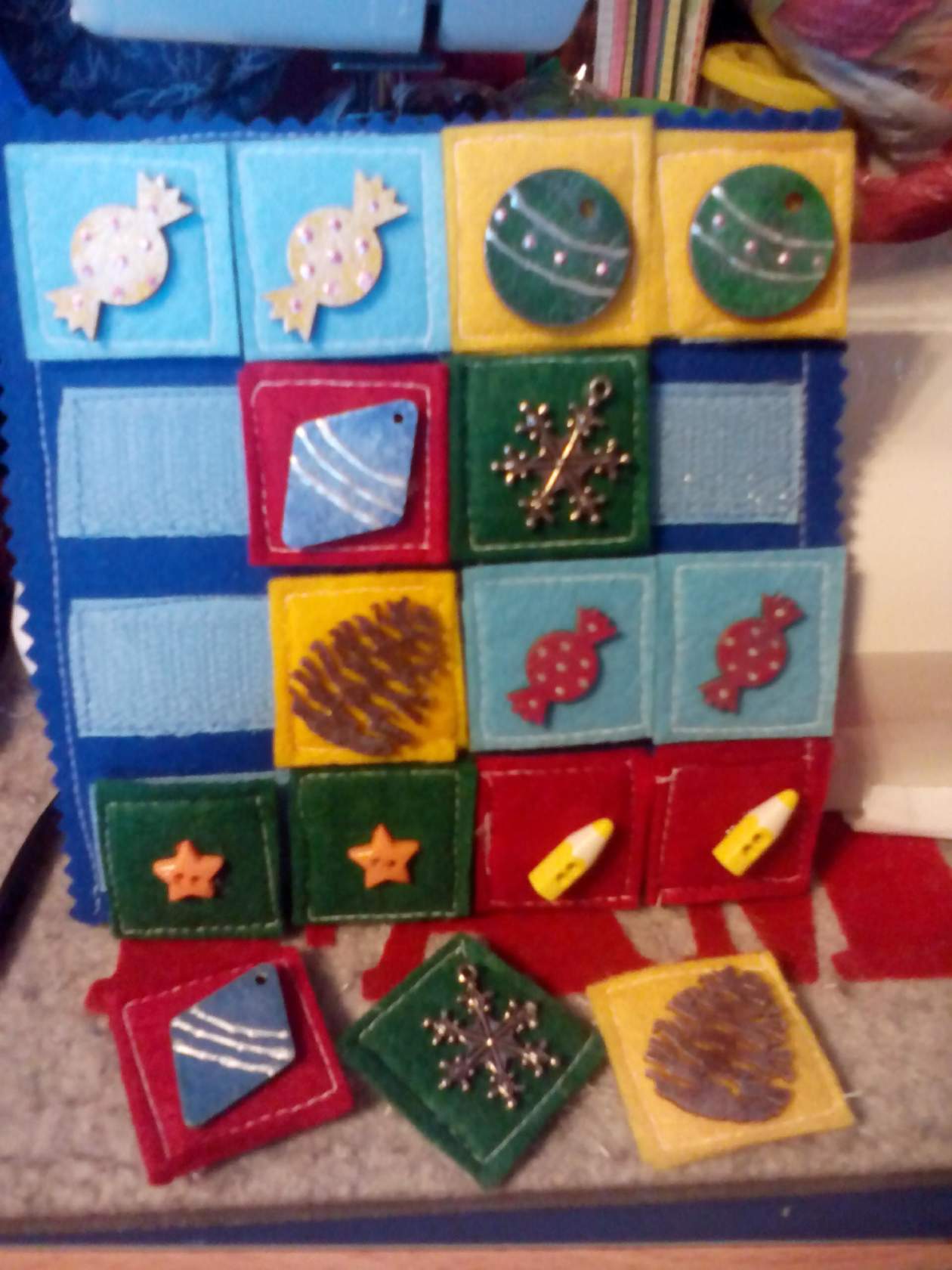 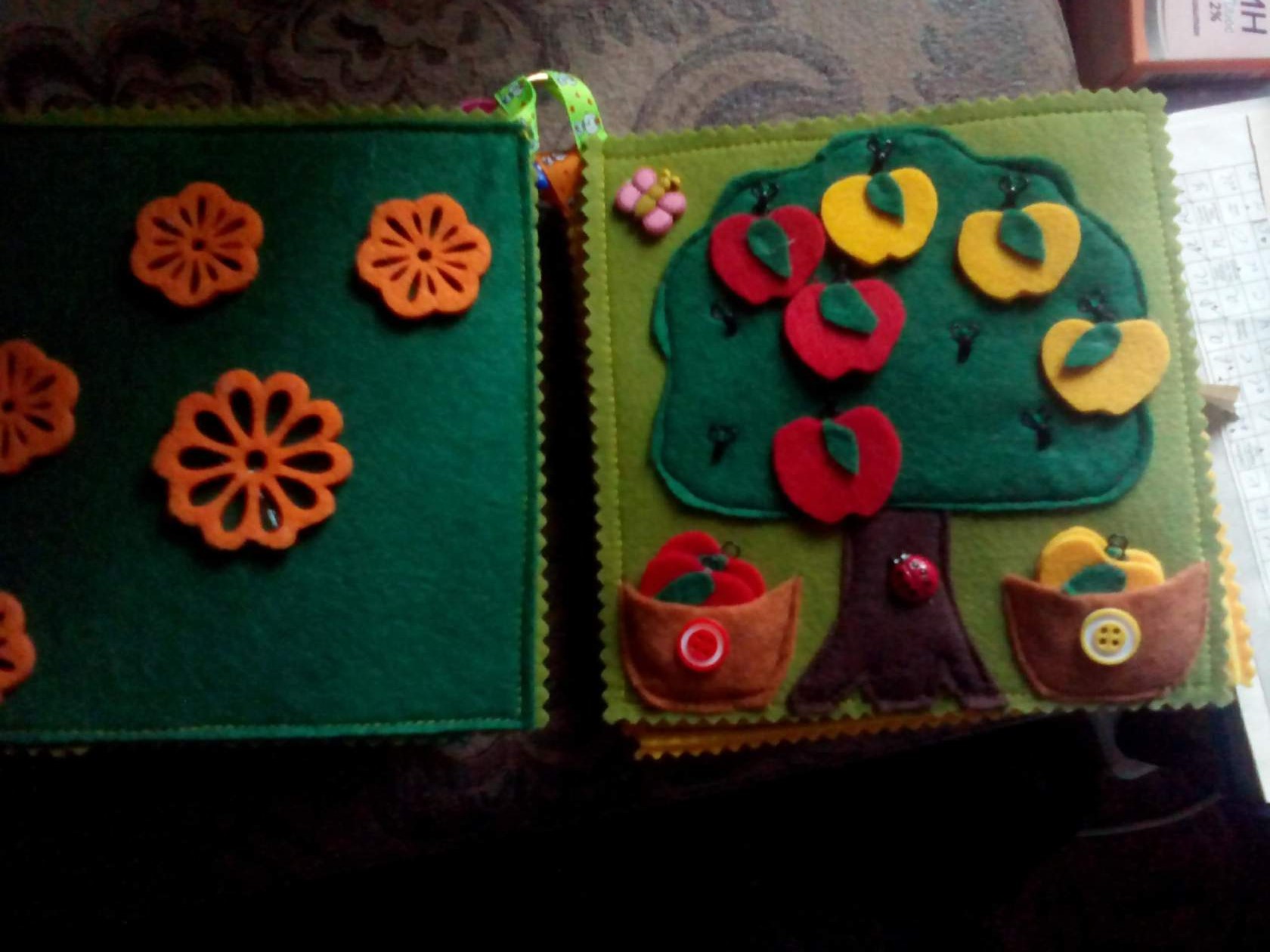 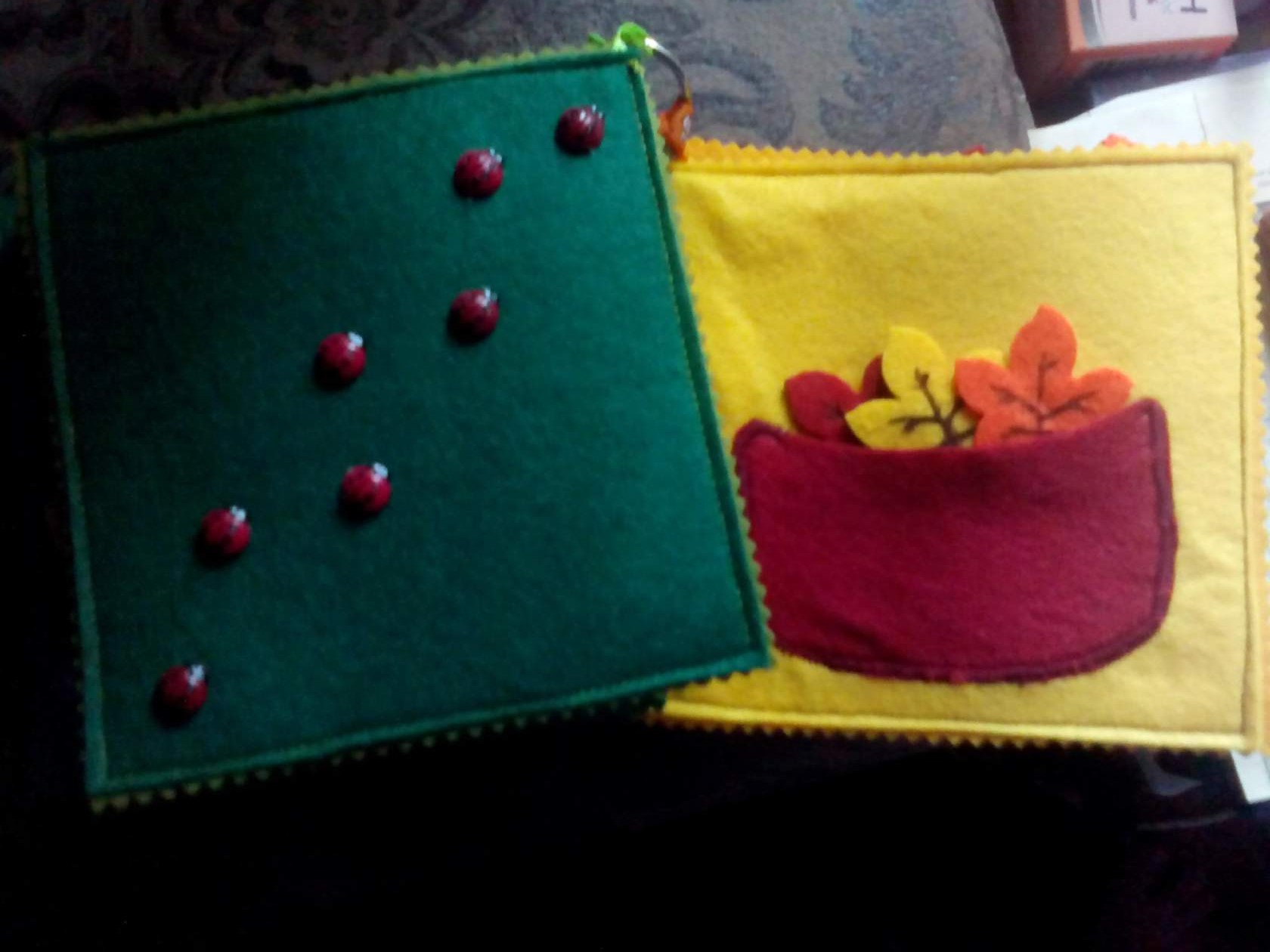 